LYNCH HILL SCHOOL PRIMARY ACADEMY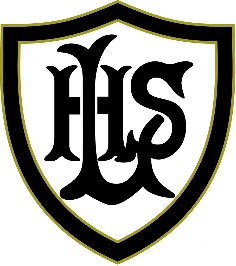 Part of the Slough and East Berkshire Multi Academy TrustTeacher Application FormPlease note DBS clearance will be required for this post. Lynch Hill School Primary Academy is committed to the safeguarding of children at all timesContinue on a separate sheet if necessaryContinue on a separate page if necessaryContinue on a separate page if necessaryContinue on a separate page if necessaryPersonal detailsPersonal detailsPersonal detailsPersonal detailsFirst nameSurnamePreferred nameAddressPost codeHow long have youlived at this addressTelephone numbersMobile:Mobile:Mobile:Telephone numbersHome:Home:Home:Telephone numbersWork:Work:Work:e-mailDo you have the right to work in the UK?Yes/NoEmployment detailsEmployment detailsEmployment detailsEmployment detailsEmployment detailsPresent employment: (if currently unemployed give details of last employer)Present employment: (if currently unemployed give details of last employer)Present employment: (if currently unemployed give details of last employer)Present employment: (if currently unemployed give details of last employer)Present employment: (if currently unemployed give details of last employer)LA/employing bodyPost titleDate of Employment Start date: (mm/yy)End Date: (mm/yy)End Date: (mm/yy)End Date: (mm/yy)Number on roll(if applicable)Age range taughtBrief description of dutiesPay scale and spine pointBasic salaryFull time/part timeAdditional allowancesReason for leavingNotice periodPrevious employment: start with the most recent employer first – please cover all jobs. Anygaps in employment not accounted for will result in the form being returned to you for completion.Previous employment: start with the most recent employer first – please cover all jobs. Anygaps in employment not accounted for will result in the form being returned to you for completion.Previous employment: start with the most recent employer first – please cover all jobs. Anygaps in employment not accounted for will result in the form being returned to you for completion.Previous employment: start with the most recent employer first – please cover all jobs. Anygaps in employment not accounted for will result in the form being returned to you for completion.Previous employment: start with the most recent employer first – please cover all jobs. Anygaps in employment not accounted for will result in the form being returned to you for completion.From(mm/yy)To(mm/yy)Name of employer (state nature of business if not a school)Position held/title of postReason for leavingGaps in Employment:  Please list any gaps in employment.  This may include extended holidays, travelling, childcare or periods of unemployment.Gaps in Employment:  Please list any gaps in employment.  This may include extended holidays, travelling, childcare or periods of unemployment.Gaps in Employment:  Please list any gaps in employment.  This may include extended holidays, travelling, childcare or periods of unemployment.From(mm/yy)To(mm/yy)ReasonVoluntary/unpaid activitiesVoluntary/unpaid activitiesVoluntary/unpaid activitiesVoluntary/unpaid activitiesVoluntary/unpaid activitiesFrom(mm/yy)To(mm/yy)Position heldOrganisationBrief details of dutiesProfessional membership:Are you a member of a professional body?Yes/NoIf Yes please specifyEducation, Training and Professional Qualifications: Please note you will be asked to provide proof of all qualifications.Education, Training and Professional Qualifications: Please note you will be asked to provide proof of all qualifications.Education, Training and Professional Qualifications: Please note you will be asked to provide proof of all qualifications.Education, Training and Professional Qualifications: Please note you will be asked to provide proof of all qualifications.Name of Awarding BodyDate GainedExamination passed, qualifications/level, skillsgainedGrades(where applicable)Teacher StatusTeacher StatusHave you successfully completed your NQT year?Yes/NoIf no please give detailsDo you hold Qualified Teacher StatusYes/NoQTS Certificate Number/Teacher NumberHave you successfully completed a period of induction as a qualified teacher?Yes/NoReferences:In line with safer recruiting references will be taken up prior to interviews taking place.References:In line with safer recruiting references will be taken up prior to interviews taking place.References:In line with safer recruiting references will be taken up prior to interviews taking place.References:In line with safer recruiting references will be taken up prior to interviews taking place.Please give the names and addresses of two referees, one of whom should be your present or most recent employer who will be able to comment on your suitability for this post. The other may be someone who knows you well but not a member of your family.All appointments made at Lynch Hill School Primary Academy are subject to satisfactory references being obtained.Please give the names and addresses of two referees, one of whom should be your present or most recent employer who will be able to comment on your suitability for this post. The other may be someone who knows you well but not a member of your family.All appointments made at Lynch Hill School Primary Academy are subject to satisfactory references being obtained.Please give the names and addresses of two referees, one of whom should be your present or most recent employer who will be able to comment on your suitability for this post. The other may be someone who knows you well but not a member of your family.All appointments made at Lynch Hill School Primary Academy are subject to satisfactory references being obtained.Please give the names and addresses of two referees, one of whom should be your present or most recent employer who will be able to comment on your suitability for this post. The other may be someone who knows you well but not a member of your family.All appointments made at Lynch Hill School Primary Academy are subject to satisfactory references being obtained.Referee 1Referee 1Referee 2Referee 2NameNameAddressAddressTelephone numberTelephone numbere-maile-mailOccupationOccupationCapacity in which known to youCapacity in which known to youHave you any objection to this referee being contacted prior to interviewIf yes please give explanationYES/NOHave you any objection to this referee being contacted prior to interviewIf yes please give explanationYES/NOSupporting informationPlease provide any information you consider relevant, including your reason for applying for the post and why you consider yourself to be suitable for the post. Please make reference to the job specification. Use additional paper if you wish.Disclosure and Barring and Safe Recruitment practicesSlough and East Berkshire Multi Academy Trust is legally obligated to process a Disclosure and Barring Service (DBS) check before making appointments to relevant posts. The DBS check will reveal both spent and unspent convictions, cautions, and bind-overs as well as pending prosecutions, which are not “protected” under the Rehabilitation of Offenders Act 1974 (Exceptions) Order 1975. We will use the DBS check to ensure we comply with the Childcare Disqualification RegulationsAny data processed as part of the DBS check will be processed in accordance with current data protection regulations and our privacy notice, which is enclosed.Do you have a current DBS certificate registered on the update service?: 	☐Yes	☐No		 If you have lived or worked outside of the UK in the last 5 years, the Trust may require additional information in order to comply with safer recruitment requirements. If you answer ‘yes’ to the question below, we may contact you for additional information in due course.Have you lived or worked outside of the UK in the last 5 years?:    ☐Yes	☐No	Data protection The data provided on this form will be processed in accordance with current data protection legislation. Processing of your data will take place either because:Processing is necessary to evaluate your application for the position for which you have appliedProcessing is necessary for complying with legal obligations, including safe recruitment practicesProcessing is necessary for our legitimate interestsFor further information, please see our privacy notice for job applicants (enclosed).Personal and Pecuniary InterestsPersonal and Pecuniary InterestsDo you have a personal or business relationship with any employees of the school or member of the governing body or trust?Yes/NoIf yes, please give details.I certify that the information given on this form is correct and complete to the best of my knowledge.I certify that the information given on this form is correct and complete to the best of my knowledge.SignedPrintDate